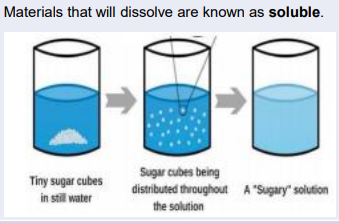 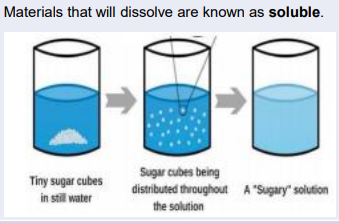 VocabularyVocabularySolubleAble to be dissolved, especially in water.InsolubleCannot be dissolved, especially in water.DissolveWhen something solid mixes with a liquid and becomes part of the liquid.SolutionA solution is made when one substance dissolves into another.Reversible changeCan be reversed back to its original state.Irreversible changeCannot be reversed back to its original state.FilterSeparates an insoluble solid that is mixed in a liquid.OxidisationThe process or result of oxidising or being oxidised. A reaction to oxygen.Separation Separate, part and divide mean to break into parts or to keep apart.